Jessica Christine SmithCell: (479) 221-7666Email: jessica.c.smith.2593@gmail.comHair: BlondeHeight: 5’3Eyes: GreenVocal: Mezzo-SopranoTHEATRESMOKE ON THE MOUNTAINBEAUTY AND THE BEASTTHE WIZARD OF OZSINGIN’ IN THE RAINCRIMES OF THE HEARTEMMANINE TO FIVE THE MUSICALSHREK: THE MUSICALA MIDSUMMER NIGHT’S DREAMHARRISON, TXDenise SandersBelleDorothy GaleKathy SeldenBabe BotrelleFort Smith Little Theatre, ARFort Smith Little Theatre, ARFort Smith Little Theatre, ARFort Smith Little Theatre, ARFort Smith Little Theatre, ARFort Smith Little Theatre, ARFort Smith Little Theatre, AROuachita Baptist University, AROuachita Baptist University, AROuachita Baptist University, AROuachita Baptist University, AROuachita Baptist University, AROuachita Baptist University, ARJane FairfaxCandy Striper/EnsembleHumpty DumptyPeaseblossomVelma MorrisonMission Member/EnsembleEnsembleGUYS AND DOLLSHELLO DOLLYURUSHIMA AND THE FISHERMANSpirit/EnsembleEDUCATIONOuachita Baptist University—Arkadelphia, ARBachelor of Fine Arts: Musical Theatre, Class of 2015TRAININGMesiner TechniqueVoice (7 years)Ouachita Baptist UniversityUniversity of Arkansas in Fort SmithOuachita Baptist UniversityOuachita Baptist UniversityOuachita Baptist UniversityJazz (1 year), Modern (1 year), Intro to Ballet (1 semester), and Tap (1 year).Ouachita Baptist UniversityAdvanced ActingStage MakeupDanceMomentum Dance Concepts, Marcus CokerTheatre TechQuick changes, costumes, and props at Ouachita Baptist UniversitySPECIAL SKILLSSinging acappellaDialects: British, Irish, and SouthernCreative writing (www.christinessmithereens.wordpress.com)Designing in PhotoshopPhotographyScrapbookingADDITIONAL INFORMATIONNATS semi-finalist two years in a row (2013-2014)Lead vocalist in the Praise Team at First Baptist Fort SmithWriter, editor, and deliverer of First Baptist Fort Smith’s announcement videosNamed the “Star-Spangled Girl” for having sung the “National Anthem” so many timesCurrently publishing two novels, Evergreen and the Silver Tree and Instruments of Hope, through Clear Fork Publishing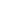 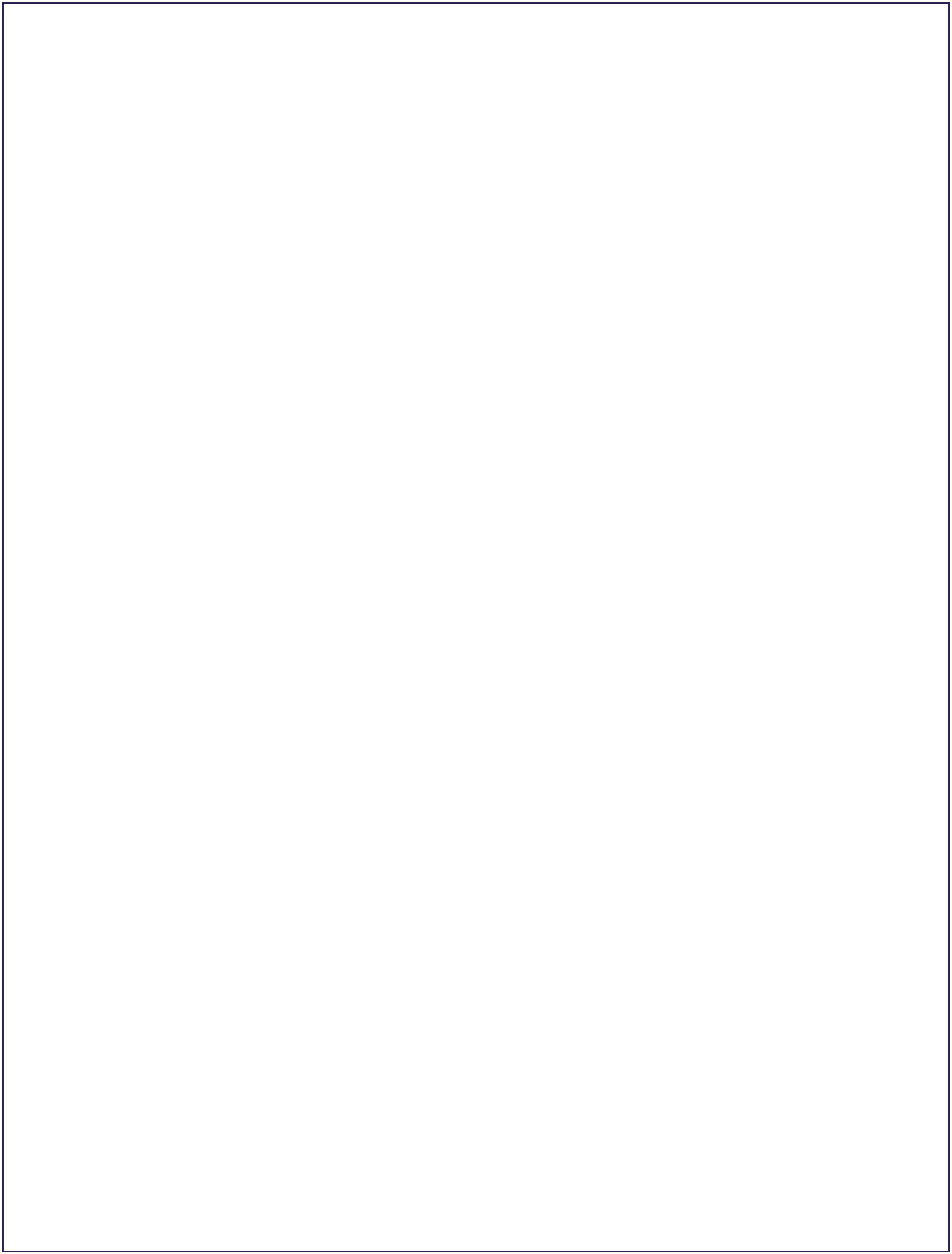 